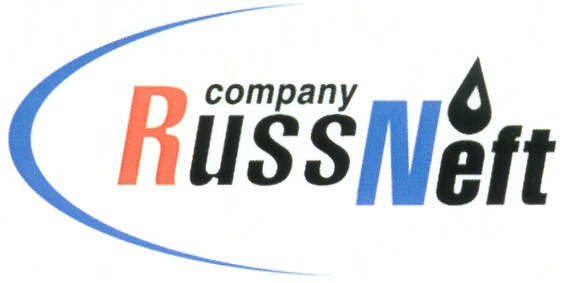 PJSC “RUSSNEFT” PRESS SERVICEPRESS - RELEASEMay 2, 2023

RussNeft provides financial support for the celebration of the Nizhnevartovsk district 95th anniversary PJSC “RussNeft” provided financial support in organizing celebrations dedicated to the 95th anniversary of the Nizhnevartovsk district. The company funded the organization and hosting of the festival of arts "My heart is the Nizhnevartovsk district". The festival is scheduled to coincide with the Day of Russia and the day of the Nizhnevartovsk district formation.The Nizhnevartovsk branch of the Company traditionally sponsors the following national holidays of the indigenous inhabitants of Ugra: "Day of the Gray Crow Arrival", "Day of the Cloud", "Day of the Hunter and Reindeer Herder", "Autumn Holiday".The reconstruction of the church of the Holy Martyr Germogen, Bishop of Tobolsk and the New Martyrs and Confessors of the Russian Church has been completed in the urban settlement of Novoagansk. RussNeft supported the reconstruction works by allocating RUB25 mln. for these purposes. The Company's participation in the restoration of the temple was bestowed with a letter of thanks from the Khanty-Mansi Metropolitanate.RussNeft intends to continue to work together with the administration of the Nizhnevartovsk district to implement programs of public importance in the territories of the Company's operation.About the Company:PJSC “RussNeft” ranks among the top-10 largest oil companies by crude oil production in Russia.The Company possesses a well-balanced portfolio of assets located in the key Russian oil and gas provinces (West Siberia, Volga-Urals and Central Siberia) as well as in Azerbaijan.The headcount of the Company is around 8,000 employees.Press Service of PJSC "RussNeft"Phone: (495) 411-63-24Fax: (495) 411-63-19E-mail: pr@russneft.ruTel.: (495) 411-63-24; (495) 411-63-21Fax: (495) 411-63-19 E-mail: pr@russneft.ruwww.russneft.ru115054, Moscow, Pyatnitskaya str., 69
 